Changes to Biochemistry Reference Intervals with the Transition to Taranaki Pathology ServicesWith the transfer of community pathology services from Taranaki Medlab to Taranaki Pathology Services, there will be changes to the Biochemistry reference intervals used for community testing.  A summary of the changes is outlined below, however it is important to note that while disruptive, some of these changes will realign community reference intervals with those of LabCare, the hospital pathology service providers.  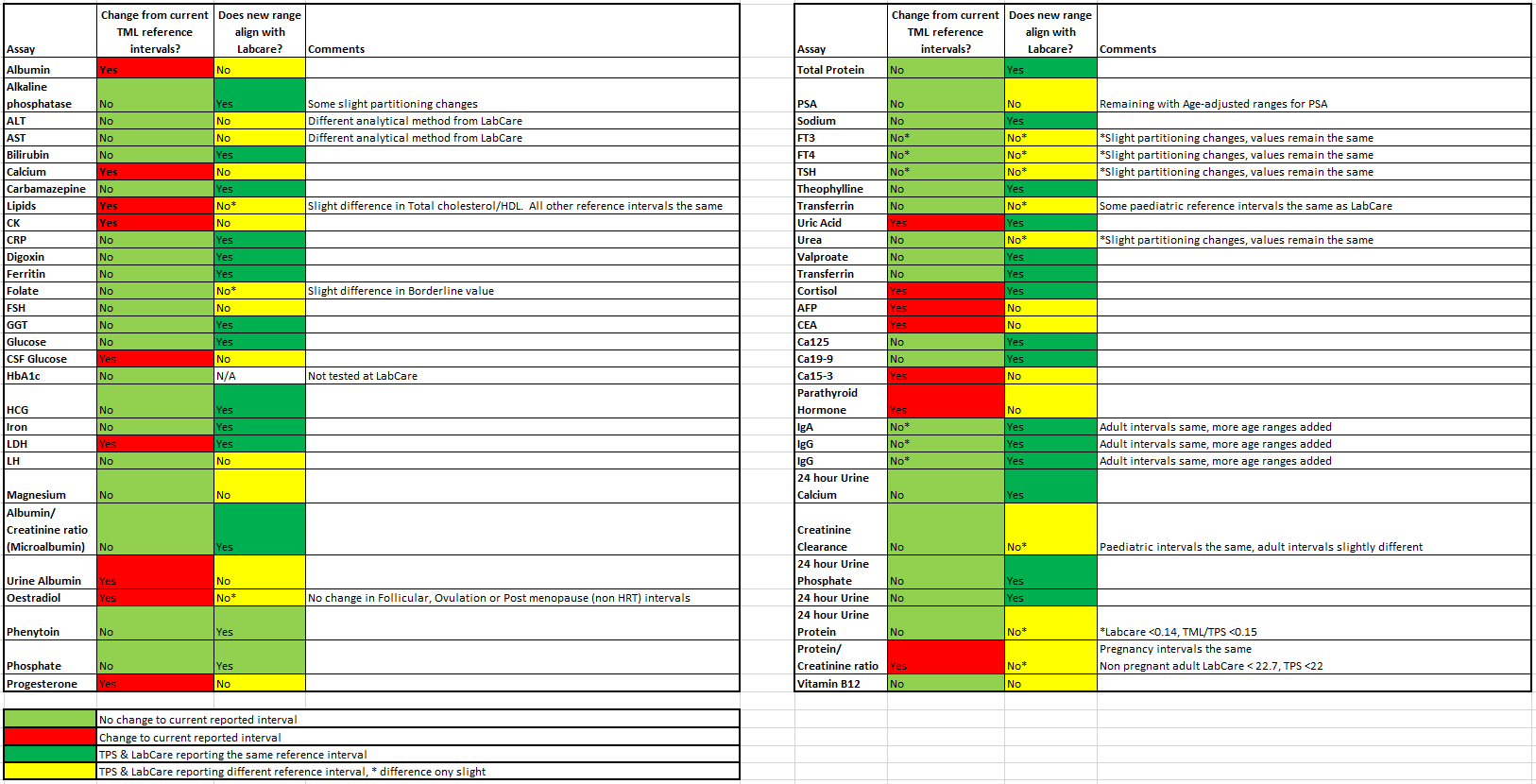 